								Name___________________Period________			ENERGY EFFICIENT DWELLING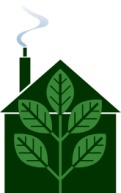 					Project PlanningGoal:			To design an affordable, energy efficient, self-sustaining home using alternative materials, heating and cooling systems, electrical, etc…Things to Consider:Things to Include:	BUILDING MATERIALS:	ENERGY: WASTE:	LANDSCAPE:	WATER:INTERIOR DESIGN:		Design for energy efficiencyWhat is the local climate of the new home site? What new technologies will be incorporated?What type of design will the home be?Construction materialsInsulationWindowsRoofingFoundationUse of recycled materialsHeating				ElectricityA/CAppliancesHot waterEnergy StorageSewage			GarbageRecyclingCompostGrey waterDirection of HouseTreesXerioscapingHillsCreeks/pondsLawnsSourceStorageIrrigationErosion control